ACCREDITED BY												ACCREDITED BY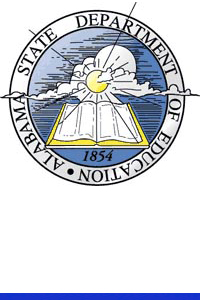 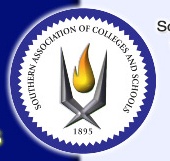 DALE OFFICE OF SUPERINTENDENTPHONE (334)774-2355       WEB SITE: www.dalecountyboe.org         FAX (334)774-3503INVITATION TO BIDOctober 4, 2017The Dale County Board of Education will receive sealed bids on L P Gas for the 2017-18 school year on October 12, 2017.  Bids will be opened at 2:00 p.m.Bids may be mailed to:	Dale County Board of Education			202 S Hwy 123, Suite E			Ozark, Alabama 36360Please mark the envelope – Bid:  L P GasThe Dale County Board of Education reserves the right to accept or reject any and/or all bids.Specifications:Delivery to all applicable schoolsGas Company will be responsible for keeping all tanks checked and re-filled when neededResponsible for re-lighting all pilot lights resulting from failure to refill tanksMust include a copy of your company’s E-Verify Memorandum of Understanding Service dates will begin October 18, 2017 and end September 30, 2018“By signing this contract, the contracting parties affirm, for the duration of the agreement, that they will not violate federal immigration law or knowingly employ, hire for employment, or continue to employ an unauthorized alien within the state of Alabama.  Furthermore, a contracting party found to be in violation of this provision shall be deemed in breach of the agreement and shall be responsible for all damages resulting therefrom.”Company Name __________________________________________Address _____________________________________________________________________________________________________Contact Person ___________________________________________Phone Number ___________________________________________Bid Price _______________________________________